ТЕХНИЧЕСКИЙ ПАСПОРТ ИЗДЕЛИЯТЕХНИЧЕСКИЙ ПАСПОРТ ИЗДЕЛИЯГАРАНТИЙНЫЙ ТАЛОН №________________Наименование товара: чугунная ваннаМодель____________________________________________________Название и адрес торговой организации_____________________________________________________________________________________________Дата продажи______________   Подпись Продавца_______________ Штамп или печать                                                           Гарантийный срок: 12 (двенадцать) месяцев с даты покупки                      По вопросам гарантийного ремонта Товара и заказа запасных частей обращаться к Продавцу, оформившему покупку конечному Покупателю.Условия гарантии:- Товар должен быть смонтирован квалифицированным персоналом в строгом соответствии с руководством по установке.- Товар должен эксплуатироваться в строгом соответствии с руководством по эксплуатации.- Продавец не несет гарантийные обязательства и ответственность за материальный ущерб, причиненный вред здоровью, жизни, имуществу Покупателя и третьим лицам, на товар, получивший повреждение по причине аварий, неправильной эксплуатации, небрежного обращения, недостатков внешней системы электро- и водоснабжения, а также по причинам, возникшим из-за монтажа(установки) и пуско-наладочных работ по данному товару, осуществляемых не квалифицированным персоналом; на товар, имеющий недостатки, возникшие вследствие: неправильной транспортировки, хранения, разгрузки-погрузки; несоблюдения руководства по установке, неправильного обслуживания товара, использования некачественных деталей или элементов не соответствующих требованиям руководства по эксплуатации; использования товара в целях, для которых он не предназначен; механических повреждений или коррозии корпуса товара и его отдельных элементов, возникшие в результате воздействия каких-либо внешних факторов, включая: сколы и царапины от камней, воздействие града, кислотных дождей, стихийных бедствий, химических и абразивных веществ, и в иных случаях, не предусмотренных руководством по установке и эксплуатации.- Устранение недостатков производственного характера Товара осуществляется на всем протяжении гарантийного срока в течение 20 рабочих дней при наличии необходимых запасных частей на складе Продавца с момента получения уведомления и при условии, что они не вызваны обстоятельствами, при которых гарантия на товар не распространяется.   В случае если для устранения причин недостатков производственного характера требуется замена запасных частей, закупка которых производится за пределами РФ, срок устранения недостатков увеличивается на время поставки таких запасных частей, о чем Продавец уведомляет Покупателя.- При извещении необходимо предоставить письменное обращение при помощи факсимильной связи или электронной почты, с указанием следующих сведений:Наименование организации заказчика и контактную информацию ответственного лица;Признаки неисправности изделияКопия документа, подтверждающего покупку изделия (накладная, квитанция, фото)Копия настоящего гарантийного талонаОтметка о возврате или обмене товара:С условиями гарантии СОГЛАСЕН:ПОКУПАТЕЛЬ____________________________(подпись)Дата: «__»_____________  2_____г.      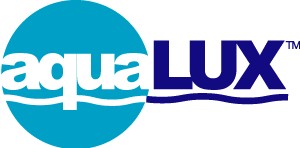 ЧУГУННАЯ ВАННА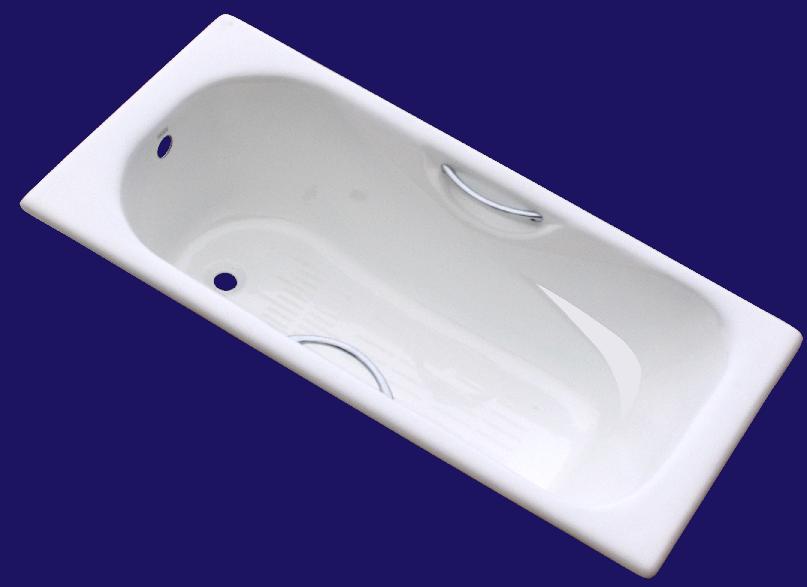 	Паспорт разработан в соответствии с требованиями ГОСТ 2.601-95	8	Паспорт разработан в соответствии с требованиями ГОСТ 2.601-95	1ТЕХНИЧЕСКИЙ ПАСПОРТ ИЗДЕЛИЯТЕХНИЧЕСКИЙ ПАСПОРТ ИЗДЕЛИЯСведения о сертификацииТовар не подлежит обязательной сертификации.Указания по эксплуатации и техническому обслуживаниюПросьба иметь в виду, что внутренняя поверхность ванны покрыта современным щелочеустойчивым эмалевым покрытием, поэтому:После каждого использования ванны необходимо промыть эмалированную поверхность жидкими моющими средствами, специально предназначенными для этих целей, и вытереть насухо мягкой тканью.Моющие средства, применяемые для чистки эмалированной поверхности, не должны содержать любых кислот, растворителей и абразивных частиц. В противном случае после чистки эмалевое покрытие может потерять гладкость и блеск. В случае, если имеют место сомнения в возможности применения выбранного средства, испробуйте его действие в течение получаса на небольшом участке эмалированной поверхности, не значимой для дальнейшей эксплуатации изделия (угол, борта, кромка и т.д.). Дополнительно обращаем Ваше внимание, что средства, предназначенные для чистки глазурованных изделий (строительной керамики, облицовочной и половой плитки) в большинстве случаев не подходят для чистки эмалированных поверхностей, так как содержат в своем составе кислоты.Не перегружайте ванну во время эксплуатации. Корпус изделия, ножки, места крепления рассчитаны и испытаны на допускаемую нагрузку 300 кг, т.е. 160-180 – вес воды в ванне плюс вес одного человека.Не следует:замачивать и стирать в ванне белье;длительно (более суток) хранить водопроводную воду;сливать жидкости из автоматических и ручных стиральных машин;использовать ее для иных целей, не связанных с ее непосредственным назначением;обкладывать по габаритам керамической плиткой и устанавливать несъемный фронтальный декоративный экранУсловия хранения и транспортировкиТранспортирование ванны допустимо всеми видами транспорта при исключении возможности:свободного перемещения изделия по грузовому объему;падения на изделие или столкновения с ним других, одновременно перевозимых предметовконтактов эмалированной поверхности с металлическими и абразивными предметами и поверхностями;попадания на изделие атмосферных осадков;ударов и опрокидывания при погрузке, выгрузке и перемещении.Гарантийные обязательства          Изготовитель гарантирует соответствие чугунных ванн AQUALUX требованиям безопасности, при условии соблюдения потребителем правил использования, транспортировки, хранения, монтажа и эксплуатации.          Гарантия распространяется на все дефекты, возникшие по вине завода – изготовителя.          Настоящая гарантия не распространяется на недостатки товара, возникшие вследствие нарушения правил пользования, инструкции по эксплуатации, механического, химического и иного внешнего воздействия, неквалифицированной установки и ремонта товара, ненадлежащей транспортировки и хранения, действия третьих лиц, несоответствия качества воды санитарным нормам, естественного износа уплотнений и подвижных частей, превышения допустимых норм давления воды в системе водоснабжения, попадания внутрь товара химически агрессивных жидкостей или посторонних предметов, а также действия непреодолимой силы (пожар, затопление и т.д.)Условия гарантийного обслуживанияПретензии к качеству товара могут быть предъявлены в течении гарантийного срокаОпределение причастности случая к гарантийному осуществляется на месте эксплуатации во время диагностического исследования сотрудниками сервисного центраНеисправное изделие во время гарантийного срока ремонтируется или обменивается на новое бесплатное. Решение о замене или ремонте частей принимает сервисный центрСроки выполнения гарантийных обязательств сообщаются сотрудниками сервисного центра после проведения диагностикиВ случае необоснованности претензии, затраты на диагностику, экспертизу изделия и выезд специалиста оплачиваются Покупателем по тарифам, установленным сервисным центромИзделие принимается в гарантийный ремонт (а также при возврате) полностью укомплектованным, обязательно в чистом видеИзделие не подлежит обкладыванию по своим габаритам керамической плиткой и не допускает установку не съемного фронтального декоративного экранаДемонтаж и доставка изделия для его возврата или замены, монтаж и доставка замененного изделия на место его установки производится силами и за счет ПокупателяНазначение и область применениячугунная купальная ванна предназначена для принятия водных процедур и удовлетворения потребности индивидуальной гигиены человека.Паспорт разработан в соответствии с требованиями ГОСТ 2.601-95     2	Паспорт разработан в соответствии с требованиями ГОСТ 2.601-95	7ТЕХНИЧЕСКИЙ ПАСПОРТ ИЗДЕЛИЯТЕХНИЧЕСКИЙ ПАСПОРТ ИЗДЕЛИЯКомплектация и технические характеристики изделияИнструкция по установке чугунной ванныВ лучшем случае вам понадобиться отвертка “+” и “-”. в худшем – еще к этому молоток, зубило, газовый ключ №2 и небольшая болгарка.            Помимо новой ванны вам потребуются: импортный пластмассовый слив-перелив для ванны (обвязка для ванны, сливная арматура) стандартная, слив-гофра диаметром 50 мм (под пластмассовые канализационные трубы) или слив-гофра диаметром 40 мм и резиновый манжет 40 на 50 мм. Так же потребуется силиконовый герметик.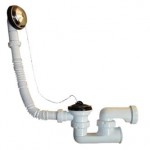 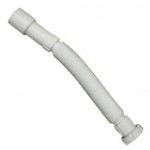 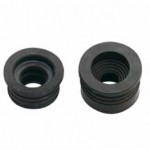 4            Порядок установки чугунной ванны:Перед началом монтажа ванну необходимо занести в помещение ванной комнаты через дверной проем. Сделать это после установки на нее ножек или слива-перелива будет крайне сложно, либо вообще невозможно.Чугунную ванну устанавливают при монтаже на ножки, которые крепятся к специальным кронштейнам, предусмотренным на изнаночной стороне ванны. Для установки ножек ванну лучше всего повернуть вверх дном. Ножки присоединяют к приливам на корпусе ванны при помощи болтов.ВАЖНО: При транспортировке часто повреждается кронштейн чугунной ванны. Естественно, в таком случае прикрепить ножку к поломанному кронштейну будет невозможно, поэтому данная чугунная ванна считается непригодной к установке.После установки ножек монтируют водосливную арматуру: слив-перелив и сифон (гидравлический затвор). Чтобы обеспечить сток в случае переполнения ванны, снаружи (со стороны выпуска) монтируют переливную трубу (слив-перелив). Приемное отверстие переливной трубы снабжается розеткой с решеткой. Выпуск вставляют в нижнее отверстие ванны. В нижний конец тройника вворачивают разбортованный патрубок, который вставляется в раструб сифона.               ВАЖНО: Сифоны и сливы-переливы бывают разной конструкции.5Паспорт разработан в соответствии с требованиями ГОСТ 2.601-95Паспорт разработан в соответствии с требованиями ГОСТ 2.601-95ТЕХНИЧЕСКИЙ ПАСПОРТ ИЗДЕЛИЯТЕХНИЧЕСКИЙ ПАСПОРТ ИЗДЕЛИЯВанну нет необходимости выставлять так, чтобы она была наклонена в сторону отверстия для слива воды, однако, ее нужно обязательно выставить горизонтально с помощью уровня. При этом нужный уклон пола ванны в сторону выпуска будет автоматически соблюден - как правило, это предусмотрено конструкцией ванны. Если уклон канализационной трубы недостаточен для нормального слива воды, мастера могут отрегулировать высоту установки ванны, подкручивая стопорно-винтовые ножки, либо с помощью подкладок необходимой высоты. Опоры ванны необходимо отрегулировать так, чтобы ванна устойчиво стояла на них. Расстояние от низа ванны до пола должно составлять не менее 145 мм. Ванну следует ставить на место вплотную к стене, примыкание тщательно заделывают силиконовым герметиком. Дополнительно его можно проклеить специальной пластиковой водостойкой лентой. В целях правильной эксплуатации и оперативного устранения возможных протечек дополнительного оборудования в процессе эксплуатации не допускается обкладывание керамической плиткой по внешним габаритам ванны и установкой несъемного фронтального декоративного экрана.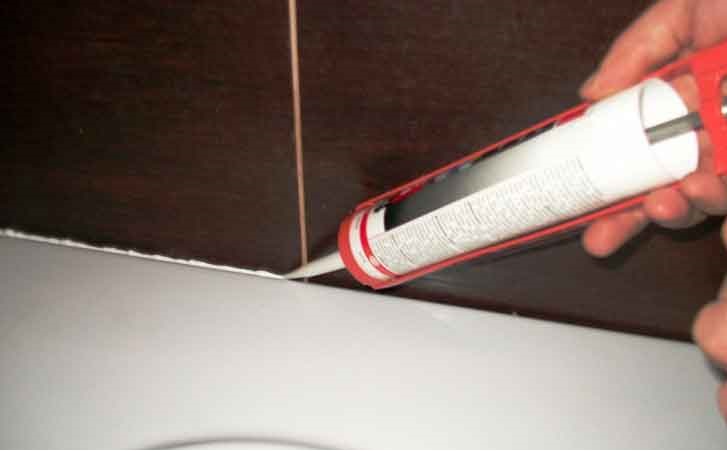  ВАЖНО: При установке ванну необходимо закрыть толстой полиэтиленовой пленкой, чтобы исключить возможность повреждения эмалированной поверхности.Присоединение к системе канализации: На этом этапе водосливную арматуру ванны присоединяют к системе канализации. Канализационный слив выводят еще при подготовке места установки. При устройстве слива в стене высота от уровня пола не должна превышать 2-х сантиметров от нижнего среза трубы. Водяной затвор устанавливают на выпускной клапан, к нему приделывают отводящую трубку, которая соединяет ванну с канализацией. 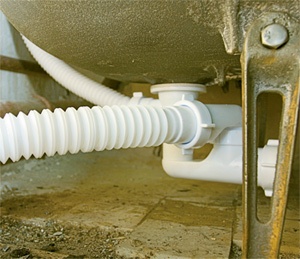 Заземление: К спецприливу (специальный выступ на корпусе чугунной ванны) необходимо подсоединить электрический провод, который другим концом подключается к дополнительной системе уравнивания потенциалов, а в случае ее отсутствия, к РЕ-шине на вводе в квартиру. ВАЖНО: Подключение ванны к системе уравнивания электрических потенциалов должна производить специализированная организация. Проверка герметичности соединений: Заполнив ванну водой до максимально возможного уровня, мастера проверяют таким образом герметичность места соединения ванны с канализацией, а также герметичность соединений выпуска и перелива. После этого открывают пробку слива и тщательно осматривают все стыки, чтобы убедиться в отсутствии течи. Самый простой способ - положить газету под соединение. Малейшая капля сразу проявится на ней крупным пятном.	Паспорт разработан в соответствии с требованиями ГОСТ 2.601-95	6Паспорт разработан в соответствии с требованиями ГОСТ 2.601-95      3